Лектор ( викладач(і))УКРАЇНСЬКИЙ ДЕРЖАВНИЙ УНІВЕРСИТЕТ НАУКИ І ТЕХНОЛОГІЙУКРАЇНСЬКИЙ ДЕРЖАВНИЙ УНІВЕРСИТЕТ НАУКИ І ТЕХНОЛОГІЙ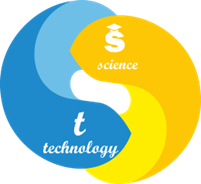 СИЛАБУСПЕДАГОГІЧНІ КОМУНІКАЦІЇСтатус дисципліниВибіркова навчальна дисципліна циклу професійної підготовкиКод та назва спеціальності та спеціалізації (за наявності)ОК 2. 11 (18)015 – професійна освіта (за спеціалізаціями) спеціалізація 015.12 – професійна освіта (металургія), галузь знань 01 «Педагогічні науки»Назва освітньої програмиПрофесійна освіта (металургія)Освітній ступіньдругий (магістерський) рівень вищої освітиОбсяг дисципліни (кредитів ЄКТС)3 кредити ЄКТС (90 академічних годин), кількість модулів: 3 Загальна кількість годин на вивчення дисципліни: 40, з них: лекційних: 24, практичних: 16, самостійна робота студента: 50Терміни вивчення дисципліни1  семестр (ІІ чверть), 2 семестр (ІІІ чв.)Назва кафедри, яка викладає дисципліну, абревіатурне позначенняКафедра інженерної педагогікиМова викладанняукраїнськаФото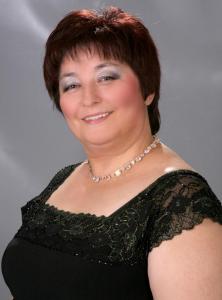 (за бажанням)Проф., д-р. пед. наук Лучанінова Ольга ПетрівнаПосилання на профайл викладача https://scholar.google.com.ua/citations?user=Zs0YiSkAAAAJ&hl=ru контактний телефон: (050)590-72-04 електронна пошта: 2017olgapetrovna@gmail.com Фото(за бажанням)корпоративний Е-mail o.p.luchaninova@ust.edu.uaФото(за бажанням)лінк на персональну сторінку викладача на сайті кафедриФото(за бажанням)лінк на дисципліну (за наявністю)Фото(за бажанням)місцезнаходження кафедри, номер кімнати, номер телефонук.445, к. 268Передумови вивчення дисципліниДисципліна викладається після вивчення дисципліни «Актуальні проблеми професійної освіти», «Педагогіка вищої школи»Мета навчальної дисципліниоволодіння магістрами системою комунікативних знань, умінь, що забезпечують реалізацію функцій, покладених на викладача в цілому, здійснення майбутніми фахівцями професійно-педагогічної комунікації на високому якісному рівні, можливість самореалізації й самовдосконалення студентів через вербальні, невербальні засоби комунікації з точки зору педагогічної діяльності магістра  з професійної освіти.Очікувані результати навчанняОРН1 Знати історичні витоки професійно-педагогічної комунікації; загальні засади мовної комунікації у вищій школі, природу, структуру і типологію людської комунікації; сутність, види, функції, моделі комунікаціїОРН2 сутність, структуру, сферу, динаміку педагогічного конфлікту; конфлікт у взаємодії «викладач-студент», «викладача-викладач» тощо; стилі спілкування; моделі спілкування та шляхи подолання конфліктів професійно-педагогічної комунікації.ОРН3 Володіти засобами комунікації: вербальними та невербальними засобами професійно-педагогічної комунікації; навичками культури мови і культури мовлення викладача, усним і писемним мовленням педагога  та техніка мовлення; знати особливості   гендерного і статево-рольового підходу в освіті у процесі педагогічної комунікаціїОРН4 Знати комп’ютерні комунікації в освіті, особливості робота викладача з електронними банками інформації; володіти етичними правилами спілкування у мережі Інтернет, комп’ютерними комунікаціями у режимах зв’язку „of-line” та “on-line”.Зміст дисциплінимодуль 1 «Загальні положення педагогічної комунікації у вищій школі». модуль 2 «Професійно-педагогічна комунікація як феномен педагогічної діяльності».модуль 3 «Засоби професійно-педагогічної комунікації».Модуль 4 «Комп’ютерні засоби професійно-педагогічної комунікації»Контрольні заходи та критерії оцінюванняОцінювання модулів 1-4 здійснюється за результатами виконання двох підсумкових контрольних робіт у тестовій формі. Оцінювання кожного модуля здійснюється за 12-бальною шкалою. Семестрова оцінка 2 семестру визначається як середнє арифметичне модульних оцінок 1, 2, 3, 4 модулів. Підсумкова оцінка навчальної дисципліни визначається як середнє арифметичне 4 модульних оцінок за 12-бальною шкалою. Методи поточного оцінювання: опитування та усні коментарі викладача за його результатами, самооцінювання, обговорення та взаємного оцінювання студентами результатів захисту завдань (анотація до наукової статті) і презентацій.  Політика викладанняПід час занять або поза ними студент має демонструвати повагу та толерантність по відношенню до усіх учасників освітнього процесу (студенти, викладачі, допоміжний персонал). Студенти повинні дотримуватися правил внутрішнього розпорядку закладу, усіх принципів та положень нормативних документів щодо організації навчального процесу у ЗВО. Відвідування занять з дисципліни є обов’язковим. Винятки можливі лише для студентів із обмеженими можливостями з поважних причин.Дотримання Кодексу академічної доброчесності:  самостійне, творче виконання усіх видів навчальних робіт включно на контрольних заходах (тести, екзамени тощо); при підготовці творчих письмових робіт коректне оформлення усіх запозичень з наукової та іншої літератури з посиланнями на відповідні ресурси та джерела; консультування з викладачами у рамках підготовки / виконання самостійної роботи є допоміжним заходом для якісного опрацювання матеріалу та підготовки завдання.Засоби навчанняНавчальний процес передбачає як діалог, комунікативні ситуації, педагогічний дискурс, так і використання мультимедійного комплексу, наявність проектора, електронних презентацій з тем курсу, які розроблені в програмі PowerPoint та оболонки  гугл класу для роботи в системі дистанційного навчанняНавчально-методичне забезпеченняОсновна (базова) література1.Волкова Н.П. Професійно-педагогічна комунікація. Навч посібник. Київ, Академвидав, 2006. 256 с.2.Волкова Н. П. Педагогічні комунікації : Навч. посіб. / Н. П. Волкова; Дніпропетр. нац. ун-т. – Д., 2002. 90 c.3.Гарькавець С. О., Волченко Л. П. Спілкування в педагогічному процесі : навчальний посібник. Житомир : ТОВ «Видавничий дім “Бук-Друк”», 2021, 100 с4.Комунікативні технології інформаційного суспільства : монографія / за наук. ред. А. І. Гусєва. Кропивницький : Імекс-ЛТД, 2020. 142 c.5. Крохмальна Галина Українська мова професійного спрямування : навчально-методичний посібник / Галина Крохмальна. – Львів : ЛНУ імені Івана Франка, 2020.  180 с.6.Лучанінова О.П. Виховання майбутнього фахівця у вищому технічному навчальному закладі: теорія і практика: монографія. – Дніпро, Пороги, 2017. 404 с.7.Сагач Г. М. Ділова риторика: мистецтво риторичної комунікації : навч. посібник / Г. М. Сагач. – Київ : Зоря, 2003.8.Семеног О. М. Культура наукової української мови : навч. посібник / О. М. Семеног. – Київ : «Академвидав», 2010.9.Стахів М. Український комунікативний етикет: Навчально-методичний посібник. – К.: Знання, 2008.  245 с. Допоміжна1. Абрамович С.Д. Мовленнєва комунікація / С.Д. Абрамович, М.Ю. Чікарькова:Підручник. - К.: Центр навч. л-ри, 2004.2. Бабич Н.Д. Основи культури мовлення. – Львів ,1990.Інтернет-ресурси1. www.pravopys.net (Український правопис)2. http://ukrslovo.kiev.ua/ (Український портал. Бібліотека українською мовою)3. http://lcorp.ulif.org.ua/dictua (Словники України)4. www.rozum.org.ua (Словники онлайн)5. www.r2u.org.ua (Російсько-українські словники)6. http://slovo.ridne.net (Електронні версії словників термінографічної серії Слово Світ)7. http://www.slovnyk.net (Великий тлумачний словник сучасної української мови)8. http://r2u.org.ua; http://krym.linux.org.ua (Академічний російсько-український словник за ред. А. Кримського)9. http://www.rosukrdic.iatp.org.ua (Російсько-український словник сталих виразів)10. http://litopys.org.ua/ukrmova/um.htm (Українська мова : Енциклопедія)